Список сценариев массовых мероприятий    по научно-техническому просвещению	 Акулич, В. Создатель повелителей неба Павел Сухой: [Информационный час] / В. Акулич  // Знаменитым землякам посвящается. – Мн.: Красико-Принт, 2012. – С.71 – 80. – (серия «Библиотека предлагает») Барчева, Т. Ф. Ядерный щит державы: [Беседа о биографиях и открытиях] / Т. Ф. Барчева  // Читаем, учимся, играем. – 2019. – №1 – С. 77 – 81.	 Бударина, В. В.  Зажглась звезда на небе: [Занятие о российских ученых-химиках] / В. В. Бударина  // Читаем, учимся, играем. – 2006. – №12 – С. 81 – 85.	 Быкова, Е. С. Изобретатели – искатели: [Командная игра о великих открытиях и гениальных авторах для 8-9 кл.] / Е. С. Быкова // Читаем, учимся, играем. – 2019. – №2 – С. 77 – 80.	 Быкова, Е. С. Триумф научной мысли: [Интеллектуальная игра о великих открытиях, внесших немалый вклад в мировую науку] / Е. С. Быкова // Читаем, учимся, играем. – 2018. – №11 – С. 58 – 61.	 В соответствии с завещанием: [Материалы для подготовки сообщения к 170-летию со дня рождения А. Б. Нобеля, шведского химика, инженера, изобретателя, предпринимателя и филантропа] // Читаем, учимся, играем. – 2003. – №8 – С. 46 – 59.	 Глушкова, Ю. В. Первым делом первым делом самолёты..:[Беседа-игра  для 5–7 кл.] / Ю. В. Глушкова  // Игровая библиотека. – 2016. – №4 – С. 58 – 75.	 Гусева, Г. Д. Великие химики и их открытия: [Игра-викторина для старшеклассников] / Г.  Д. Гусева // Читаем, учимся, играем. – 2006. – №1 – С. 64 – 68.	 Деева, О. М. Первая железная дорога в России: [Историко-литературная конференция для 6–9 кл.]  / О. М. Деева  //  Читаем, учимся, играем. – 2010. – №4 – С. 70– 75.	 Дьячкова, С. А. Поиграем в компьютер: [Сценарий КВН по информатике] / С. А. Дьячкова  // Читаем, учимся, играем. – 2005. – №4 – С. 62– 65.	 Жогова, Е. Н. Высокая честь магистрали беречь: [Рассказ об истории железных дорог]  / Е. Н. Жогова  // Читаем, учимся, играем. – 2016. – №6 – С. 74 – 77.	 Жогова, Е. Н. Необыкновенное путешествие Королевича Алюминия: [Увлекательная сказка-пьеса для 5-7 кл.] / Е. Н. Жогова  // Читаем, учимся, играем. – 2015. – №12 – С. 84 – 87.	 Зайкова, Г. А. Бициклет, костотряс или просто велосипед: [Сценарий об изобретении велосипедов] / Г. А. Зайкова // Читаем, учимся, играем. – 2003. – №2 – С. 78 – 81.	 Захаркин, М. С. Удивляйтесь, ищите, дерзайте: [Сценарий вечера об Альберте Эйнштейне для 7-11 кл.] / М. С. Захаркин  // Игровая библиотека. – 2013. – №10 – С. 42 – 52.	 Каркачева, Н. А. А ты знаешь, кто изобрел акваланг?: [Развлекательно-познавательная игра среди учащихся 8-11 кл.]  / Н. А. Каркачева  // Читаем, учимся, играем. – 2008. – №5 – С. 73 – 82.	 Костенко, Н. В. Не счесть числа его талантам: [Сценарий о жизни М. В. Ломоносова и его открытиях для 5-9 кл.]  / Н. А. Каркачева  // Читаем, учимся, играем. – 2018. – №8 – С. 52 – 56.	 Лекомцев, Д. Г. Технологии настоящего и будущего: [Викторина по физике для старшеклассников.] / Д. Г. Лекомцев, С. А. Лекомцева. – Читаем, учимся, играем. – 2009. – №1 – С. 29 – 31.	 Лекомцева, С. А. Позвони, мне позвони!: [Устный журнал  с игровой программой о телефоне для 7-9 кл.] / С. А. Лекомцев // Игровая библиотека. – 2011. – №5 – С. 64 – 79.	 Мальцева, О. В. Альфред Нобель: Гений и злодей: [Рассказ о шведском химике-экспериментаторе и бизнесмене для 7-11 кл.] / О. В. Мальцева // Читаем, учимся, играем. – 2016. – №10 – С. 92 – 94.	 Мальцева, О. В. Посев научный взойдет для жатвы народной: [Мероприятие о химике Д. И. Менделееве для 5-11 кл.] / О. В. Мальцева  // Читаем, учимся, играем. – 2011. – №11 – С. 79 – 81.	 Морелева, В. А. Этюды об ученых: [Увлекательные рассказы о выдающихся деятелях науки] / В. А. Морелова // Читаем, учимся, играем. 2004. – №11 – С. 58 – 64.	 Осипова, А. И. Примеры славных дел: [Мероприятие к 290-летию со дня рождения М. В. Ломоносова   для 5-7 кл.] / А. И. Осипова // Читаем, учимся, играем. – 2001. – №4 – С. 4 –14.	 Остапчук, Т. Н. Автомобили буквально все заполонили: [Интеллектуально-познавательная игра для 7-8 кл.] / Т. Н. Остапчук  // Читаем, учимся, играем. – 2008. – №3 – С. 88 – 90.	 Пешкун, Л. Г. Науки разные нужны: [Игра для 8-9 классов, посвященная Неделе науки и техники для 8-9 кл.] / Л. Г. Пекшун // Кл. рук-ль. – 2004. – №3 – С. 100 – 103.	 Пешкун, Л. Г. Автомобиль – друг или враг?:  [Информационно-экологическая игра для 8-11 кл.] / Л. Г. Пешкун // Читаем, учимся, играем. – 2015. – №2 – С. 81– 85.	 Просекова, О. А. В прямом эфире: [Сценарий об изобретении А. С. Поповым радио для 6-9 кл.] / О. А. Просекова  // Читаем, учимся, играем. – 2017. – №7 – С. 75 – 77.	 Просекова, О. А. Если знаешь – отвечай, а не знаешь - слушай: [Сценарий об изобретении А. С. Поповым радио для 6-9 кл.] / О. А. Просекова  // Читаем, учимся, играем. – 2018. – №7 – С. 61 – 63.	 Просекова, О. А. На пути больших открытий: [Вечер, посвященный истории воздухоплавания для уч-ся 9-11 кл.] / О. А. Просекова  // Читаем, учимся, играем. – 2008. – №1 – С. 38 – 42.	 Разувалова, Г. П. Твой друг автомобиль: [Конкурс школьников  для 4-5 кл.] / Г. П. Разувалова  // Читаем, учимся, играем. – 2000. – №3 – С. 102 – 108.	 Резванцева, Л. В. Небо – наш родимый дом: [Вечер, посвященный истории воздухоплавания для уч-ся 9-11 кл.] / Л. В. Резванцева // Читаем, учимся, играем. – 2008. – №1 – С. 38 – 42.	 Ремез, С. Ф. Интернет: скорее друг ли скорее враг?: [ко Дню интернета в России] / С. Ф. Ремез, Н. А. Мищенко // Кл. рук-ль. – 2016. – №5 – С.113 –119.	 Россинская, С. В. Во имя науки: [Устный журнал, повествующий о жизни Джордано Бруно для 7-9 кл.] / С. В. Россинская // Читаем, учимся, играем. – 2010. – №5 – С. 23 – 29.	 Рязанцева, Л. Г. Он подарил нам свет: [к 155-летию со дня рождения изобретателя электрических ламп А. П. Лодыгина.] / Л. М. Рязанцева  // Читаем, учимся, играем. – 2002. – №4 – С. 110 –123.	 Суркова, Н. С. Выше только облака: [Сценарий об Останкинской телебашне  для 5-7 кл.] / Н. С. Суркова // Читаем, учимся, играем. –  2017. – №9 – С. 64 – 66.	 Телеш, Е. Г. Главный механикус России: [Месячник науки и техники И. П. Кулибина] / Е.  Г. Телеш // Игровая библиотека. – 2016. – №7 – С. 4 – 19.	 Теплякова, Э. Электроэнергия – полезная вещь: [Игровая программа] / Э. Теплякова // Чем развлечь гостей. – 2018. – №8 – С. 34 – 38.	 Ульянов, В. Такси-шоу: [Конкурсная программа] / В. Ульянов // Чем развлечь гостей. – 2008. – №7 – С. 40 – 42.	 Хакурате,  А. Самовар в упряжке ходит: [Театрализованная игра о создании паровоза и о Санкт-Петербургской железной дороге]  / А. Хакурате, И. Ершова  //  Читаем, учимся, играем. – 2002. – №7 – С. 63 – 70.	 Хакурате, А. Д. Это еду я бегом, это я бегу верхом: [Сценарий урока о велосипедах] / А. Д. Хакурате  // Читаем, учимся, играем. – 2003. – №2 – С. 75 – 77.	 Чернышова, Н. День наук: [Тематический день в школе] / Н. Чернышова // Чем развлечь гостей. – 2013. – №11 – С. 30 – 34.	 Шкодских С. А  По следам великих открытий: [Технический аукцион для учащихся 7-9 классов] / С. А. Шкодских  // Читаем, учимся, играем. – 2009. – №12 – С. 57 – 61.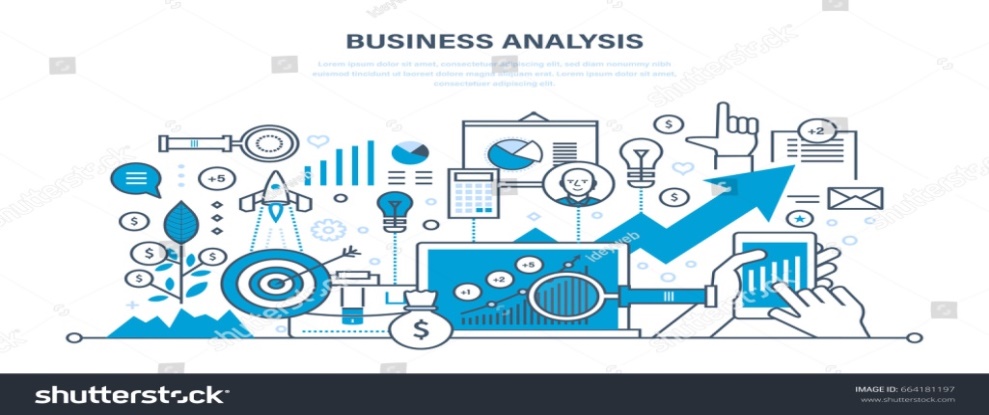 